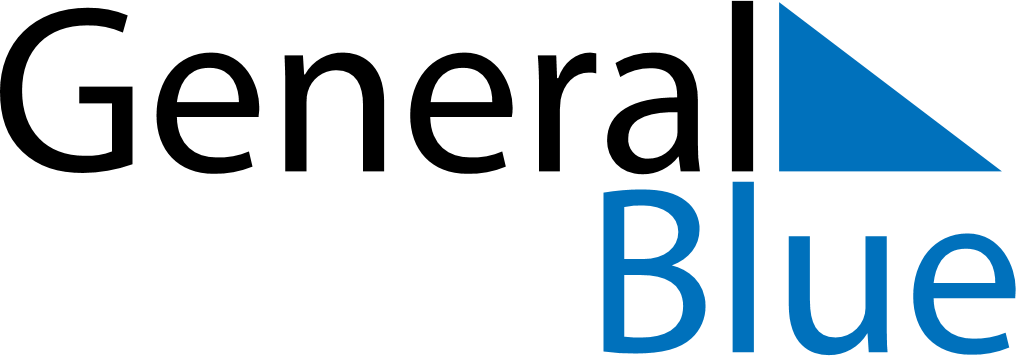 February 2024February 2024February 2024February 2024February 2024February 2024Jaerpen, Jaemtland, SwedenJaerpen, Jaemtland, SwedenJaerpen, Jaemtland, SwedenJaerpen, Jaemtland, SwedenJaerpen, Jaemtland, SwedenJaerpen, Jaemtland, SwedenSunday Monday Tuesday Wednesday Thursday Friday Saturday 1 2 3 Sunrise: 8:43 AM Sunset: 3:55 PM Daylight: 7 hours and 12 minutes. Sunrise: 8:40 AM Sunset: 3:59 PM Daylight: 7 hours and 18 minutes. Sunrise: 8:37 AM Sunset: 4:02 PM Daylight: 7 hours and 24 minutes. 4 5 6 7 8 9 10 Sunrise: 8:34 AM Sunset: 4:05 PM Daylight: 7 hours and 30 minutes. Sunrise: 8:31 AM Sunset: 4:08 PM Daylight: 7 hours and 36 minutes. Sunrise: 8:28 AM Sunset: 4:11 PM Daylight: 7 hours and 43 minutes. Sunrise: 8:25 AM Sunset: 4:14 PM Daylight: 7 hours and 49 minutes. Sunrise: 8:22 AM Sunset: 4:18 PM Daylight: 7 hours and 55 minutes. Sunrise: 8:19 AM Sunset: 4:21 PM Daylight: 8 hours and 1 minute. Sunrise: 8:16 AM Sunset: 4:24 PM Daylight: 8 hours and 7 minutes. 11 12 13 14 15 16 17 Sunrise: 8:13 AM Sunset: 4:27 PM Daylight: 8 hours and 14 minutes. Sunrise: 8:10 AM Sunset: 4:30 PM Daylight: 8 hours and 20 minutes. Sunrise: 8:06 AM Sunset: 4:33 PM Daylight: 8 hours and 26 minutes. Sunrise: 8:03 AM Sunset: 4:36 PM Daylight: 8 hours and 33 minutes. Sunrise: 8:00 AM Sunset: 4:39 PM Daylight: 8 hours and 39 minutes. Sunrise: 7:57 AM Sunset: 4:43 PM Daylight: 8 hours and 45 minutes. Sunrise: 7:54 AM Sunset: 4:46 PM Daylight: 8 hours and 51 minutes. 18 19 20 21 22 23 24 Sunrise: 7:51 AM Sunset: 4:49 PM Daylight: 8 hours and 58 minutes. Sunrise: 7:47 AM Sunset: 4:52 PM Daylight: 9 hours and 4 minutes. Sunrise: 7:44 AM Sunset: 4:55 PM Daylight: 9 hours and 10 minutes. Sunrise: 7:41 AM Sunset: 4:58 PM Daylight: 9 hours and 17 minutes. Sunrise: 7:37 AM Sunset: 5:01 PM Daylight: 9 hours and 23 minutes. Sunrise: 7:34 AM Sunset: 5:04 PM Daylight: 9 hours and 29 minutes. Sunrise: 7:31 AM Sunset: 5:07 PM Daylight: 9 hours and 36 minutes. 25 26 27 28 29 Sunrise: 7:28 AM Sunset: 5:10 PM Daylight: 9 hours and 42 minutes. Sunrise: 7:24 AM Sunset: 5:13 PM Daylight: 9 hours and 48 minutes. Sunrise: 7:21 AM Sunset: 5:16 PM Daylight: 9 hours and 55 minutes. Sunrise: 7:18 AM Sunset: 5:19 PM Daylight: 10 hours and 1 minute. Sunrise: 7:14 AM Sunset: 5:22 PM Daylight: 10 hours and 7 minutes. 